OSNOVNA ŠKOLA IVANA PERKOVCA     Šenkovec, Zagrebačka 30    Š k o l s k a  k u h i n j a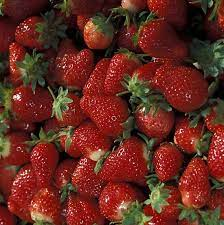 J  E  L  O  V  N  I  K  PRODUŽENI BORAVAK27.03.2023. – 31.03.2023.RUČAK							UŽINAPONEDJELJAK:Musaka s mljevenim mesom i krumpirom,				Voćna salata zelena salata, kruh domaća peka					(banane, jabuke, kivi)UTORAK:Varivo od mahuna s teletinom, punozrnati kruh		Kukuruzne pahuljice,         jogurtSRIJEDA:Rižoto s puretinom, graškom i carskim povrćem,	Kompot od ananasa,raženi/polubijeli kruh 	Petit Beurre keksiČETVRTAK:Tjestenina bolonjez, zelena salata, 				Čokoladni puding, jagodepunozrnati/polubijeli/kukuruzni kruhPETAK:Juha, špinat na mlijeku, pire krumpir, 				Kruh, Linolada, mlijekopečena jaja, polubijeli kruh polubijeli kruhD o b a r   t e k !